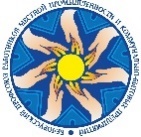 У Т В Е Р Ж Д Е Нпротокол № 14от 7 декабря 2023 года		План работы Совета Молодежи на 2024 годБЕЛАРУСКІ ПРАФЕСІЙНЫ САЮЗРАБОТНІКАЎ МЯСЦОВАЙ ПРАМЫСЛОВАСЦI IКАМУНАЛЬНА-БЫТАВЫХ ПРАДПРЫЕМСТВАЎПЯРВІЧНАЯ ПРАФЕСIЙНАЯ АРГАНIЗАЦЫЯ НАВАПОЛАЦКАГА КАМУНАЛЬНАГА УНIТАРНАГА ПРАДПРЫЕМСТВА «ЖЫЛЛЕВА-РАМОНТНАЯ ЭКСПЛУАТАЦЫЙНАЯ АРГАНIЗАЦЫЯ»БЕЛОРУССКИЙ ПРОФЕССИОНАЛЬНЫЙ СОЮЗРАБОТНИКОВ МЕСТНОЙ ПРОМЫШЛЕННОСТИ ИКОММУНАЛЬНО-БЫТОВЫХ ПРЕДПРИЯТИЙПЕРВИЧНАЯ ПРОФСОЮЗНАЯ ОРГАНИЗАЦИЯ НОВОПОЛОЦКОГО КОММУНАЛЬНОГО УНИТАРНОГО ПРЕДПРИЯТИЯ «ЖИЛИЩНО-РЕМОНТНАЯ  ЭКСПЛУАТАЦИОННАЯ ОРГАНИЗАЦИЯ»№ п/пМероприятиеДата проведенияПроведение заседаний комиссии ежеквартальноОрганизация и участие в  мероприятиях первичной профсоюзной организации, согласно плану работы культурно-массовой и спортивно-оздоровительной комиссии.постоянноУчастие в республиканских, областных и городских мероприятияхпо мере проведенияУчастие в проведении благотворительных акцийпо мере проведения Организация и проведение спортивных мероприятий среди  структурных подразделений ППО апрель, октябрьПодготовка публикаций для СМИ, на сайте предприятия, в социальных сетях о проводимых мероприятиях постоянноИнформационное сопровождение проводимых мероприятийпостоянноПодведение итогов работы Молодежной комиссии за 2024 год. План мероприятий на 2025 год.декабрь